..............................................เรื่อง   ขอส่งรายงานการจัดหาระบบคอมพิวเตอร์ ที่มีมูลค่าไม่เกิน ๒ ล้านบาท เรียน  นายแพทย์สาธารณสุขจังหวัดบุรีรัมย์สิ่งที่ส่งมาด้วย	๑. รายงานการจัดหาระบบคอมพิวเตอร์ ที่มีมูลค่าไม่เกิน ๒ ล้านบาท 		    ของ.........ถ้า สสอ.รวมส่งหลาย รพ.สต. ให้เพิ่มรายการสิ่งที่ส่งมาด้วย.......	จำนวน ๑ ชุด		๒. แผนการใช้จ่ายเงิน..... (บำรุง,งบค่าเสื่อม,plan fin ฯลฯ)..................................	จำนวน ๑ ชุดตามระเบียบกระทรวงสาธารณสุข ว่าด้วยการบริหารและจัดหาระบบคอมพิวเตอร์ ของกระทรวงสาธารณสุข พ.ศ. ๒๕๖๑ กำหนดให้ส่วนราชการและหน่วยงานที่ต้องการจัดหาระบบคอมพิวเตอร์ กรณีที่มีมูลค่าไม่เกิน ๒ ล้านบาท ตามเกณฑ์ราคากลางและคุณลักษณะพื้นฐานครุภัณฑ์คอมพิวเตอร์ของกระทรวงดิจิทัลเพื่อเศรษฐกิจและสังคม (DE) จัดส่งรายงานการจัดหาระบบคอมพิวเตอร์ ที่มีมูลค่าไม่เกิน ๒ ล้านบาท และเอกสารที่เกี่ยวข้องให้คณะกรรมการบริหารและจัดหาระบบคอมพิวเตอร์ ประจำสำนักงานสาธารณสุขจังหวัดพิจารณาให้ความเห็นชอบก่อนดำเนินการจัดซื้อนั้น ในการนี้......โรงพยาบาล / สำนักงานสาธารณสุขอำเภอ.........................จึงขอส่งรายงานการจัดหาฯ ของ.........ถ้า สสอ.รวมส่งหลาย รพ.สต. ให้ระบุให้ครบ ตามสิ่งที่ส่งมาด้วย.1...... พร้อม..แผนการใช้จ่ายเงิน....................................ตามสิ่งที่ส่งมาด้วย 2........ เพื่อประกอบการพิจารณาให้ความเห็นชอบการจัดหาระบบคอมพิวเตอร์ต่อไป        	จึงเรียนมาเพื่อโปรดทราบ และพิจารณาแจ้งผู้เกี่ยวข้องดำเนินการต่อไป จักเป็นพระคุณยิ่ง		ขอแสดงความนับถือส่วนงานย่อยโทร.  .................................โทรสาร  ...................................ที่ บร………………………………….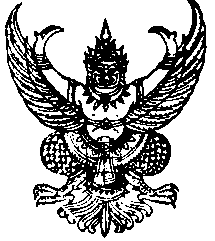       ส่วนราชการ.......................................      ...................บร ๓xxxx